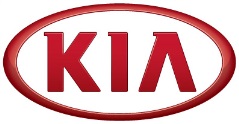 Press kitFor immediate release 
Kia Stinger: high-performance gran turismo designed in Europe and honed at the Nürburgring
Kia’s powerful new fastback sport sedan on-sale during Q4 2017The highest-performance production vehicle in Kia’s historyThree-engine line-up: 2.2-litre diesel and 2.0- and 3.3-litre gasolineAll models paired with eight-speed automatic transmissionDesigned in Frankfurt, dynamics honed at the NürburgringComprehensive range of active safety technologiesSold as standard with Kia’s unique 7-Year, 150,000-kilometre warrantyMallorca, October 2017 – The new Kia Stinger, a powerful fastback sports sedan, (hereafter Stinger) closely follows the design and engineering blueprint laid down by the 2011 Kia GT Concept. It is the highest-performance production vehicle in the company’s history.The Stinger channels the spirit of historic grand tourers – powerful, elegant vehicles capable of moving their owners in style, at speed. At every stage of development, the Stinger has been designed and engineered to be the perfect gran turismo. The car features a head-turning aesthetic, ample room to accommodate five occupants and their luggage. It’s stable, unruffled ride, is matched by nimble handling with engaging, rear-biased power delivery.In its transition from concept to production, Kia’s GT Concept was renamed ‘Stinger’, inspired by the GT4 Stinger concept revealed at NAIAS 2014. While the car is a true GT in nature, the Stinger name evokes speed and excitement, two key characteristics found in the production car.The Stinger will be available with a choice of three engines in Europe: a 2.0-litre turbo gasoline engine, a powerful 3.3-litre twin-turbo V6, and a 2.2-litre turbodiesel engine.The Stinger is the result of years of impassioned design and development work at Kia. Six years after the company revealed its powerful statement of intent in the GT Concept, the Stinger will go on sale in Europe during the fourth quarter of 2017.DesignTurning a concept into a production car is no small feat. Kia’s European design studio in Frankfurt – birthplace of the 2011 GT concept – has brought the Stinger to life, overseen by Peter Schreyer, Chief Design Officer of Kia Motors, and Gregory Guillaume, Chief Designer at Kia Motors Europe. Guillaume comments, “The Kia Stinger is a true gran turismo, a car for spirited long-distance driving. It’s not about outright power, hard-edged dynamics and brutal styling, all at the expense of luxury, comfort and grace. The Kia Stinger has nothing to do with being the first to arrive at the destination – this car is all about the journey. It’s about passion.”From its sleek frontal section, through its svelte flanks, and up to its powerful haunches, the Stinger exudes a muscular confidence. Key to its road presence are its rear-wheel drive proportions – a long bonnet and short 830 mm front overhang, an extended wheelbase (2,905 mm) to deliver a spacious cabin, and a long rear overhang (1,095 mm) with strong, broad shoulders. The Stinger’s stance, proportion and visual balance are designed to lend the car an air of elegance and athleticism, rather than aggression and brutality. The Stinger measures 4,830 mm in length and 1,870 mm in width, making it longer and wider than many sport sedans, and allowing for a spacious cabin and cargo area. With a 406-litre cargo capacity (VDA), the Stinger’s boot can accommodate two full-size suitcases or golf bags, or four or five weekend bags for short trips away.The ‘Coke bottle’ shape of the car’s flanks highlight and enhance the visual power of the Stinger’s shoulder line, as well as its fastback silhouette. Other purely functional elements of the exterior design – the front air curtains, wheel arch gills, smooth underbody, and integrated rear diffuser – aid its aerodynamic efficiency. The rear valance houses four oval exhaust pipes. Kia’s signature ‘tiger-nose’ grille sits proudly between complex LED headlamps.GT-Line models are finished with dark chrome highlights, for the ’tiger-nose’ grille surround and front lower grille, side fender vents, and door mirror caps, as well as a gloss black diffuser and – for 2.0-litre T-GDI models – dual twin exhausts. 18-inch wheels complete the exterior design of GT-Line models.Top-specification GT models feature the same dark chrome highlights and gloss black diffuser, complemented by larger 19-inch wheels, LED headlamps, dual twin exhausts and Brembro disc brakes with red callipers.External gran turismo visual cues are complemented by the layout and atmosphere of the low-slung cabin, with a steeply-raked windscreen and high dashboard running along a horizontal plane. The dashboard’s centre console is split into two specific areas: the infotainment controls sit neatly below a large colour touchscreen, while the climate and ventilation controls sit beneath. In front of the driver is a thick, leather-wrapped steering wheel – while GT-Line and GT drivers sit in front of a sport-inspired D-cut steering wheel, embossed with a GT-Line or GT emblem. The single instrument binnacle features a combination of analogue and digital instrumentation. The large gauges are ringed in metal and accentuated with sweeping red needles. A colour TFT screen between the gauges relays performance data – such as cornering G-forces and lap times – along with ancillary information, including trip computer, driver settings, navigation and diagnostics.Aeronautically-inspired spoked circular vents feature in the front and rear, while a strip of satin chrome encircles the cabin. The effect is a feeling of cocooned intimacy. However, the long wheelbase, four-door body, and fastback silhouette allow for generous front and rear leg room, and the low seating position provides ample head room for all passengers. In its lowest setting, the driver’s seat is just 180 mm above the road – 45 mm lower than that of the Kia Optima sedan – for a low-slung, performance-oriented driving position.Cossetting occupants in luxury, the Stinger’s deeply-contoured seats are trimmed in black or brown synthetic leather, with optional authentic leather in the same two colours. GT-Line models offer as standard black leather upholstery with grey stitching; and GT models are upholstered in ultra-soft black Nappa leather. For GT Line and GT, two optional colour packs are also available – grey or red – with a two-tone interior combining black with grey or red seats, headrests and door trims.Depending on specification, the Stinger’s headrests are finished in embossed GT-Line or GT logos. GT models also offer a driver’s seat with four-way air-cell lumbar support in the seatback and side bolsters for optimal comfort. An optional wide sunroof enhances the ambience of the interior, allowing more skylight to flood the cabin and improve the outwards view for every passenger. GT-Line and GT cars are finished with a black suede headlining as standard, as well as stainless steel treadplates on the sills.Buyers will be able to order their Stinger in one of nine exterior metallic and pearlescent paint finishes. Engines and drivetrainUnder the long bonnet of the Kia Stinger is a choice of three longitudinally-mounted turbocharged engines. With turbochargers equipped across the engine line-up, the Stinger offers drivers effortless gran turismo-style high-speed cruising and instant acceleration when called upon by the driver, with all three engines providing high power and torque across a wide band of engine speeds.The engine anticipated to account for the majority of Stinger sales across Europe is a 2.2-litre turbodiesel, capable of producing 200 ps at 3,800 rpm. Its maximum torque output – 440 Nm – is available to drivers across a wide 1,750-2,750 rpm range, enabling the car to accelerate from 0-to-100 kph (0-to-62 mph) in 7.7 seconds, and on to a top speed of 225 kph (140 mph).The 2.0-litre turbocharged four-cylinder ‘Theta’ engine produces 255 ps at 6,200 rpm (RHD models 247 ps). Its maximum torque output – 353 Nm – is available from 1,400 to 4,000 rpm, enabling the car to accelerate from 0-to-100 kph in 6.0 seconds. The 2.0-liter Stinger is capable of a 240 kph top speed (149 mph).The Stinger’s most powerful engine is a 3.3-litre twin-turbocharged V6 ‘Lambda II’ gasoline engine, with peak power of 370 ps arriving at 6,000 rpm, and 510 Nm torque accessible from 1,300 to 4,500 rpm. GT models powered by the 3.3-litre turbocharged engine can accelerate from 0-to-100 kph in just 4.9 seconds, making it the fastest-accelerating production Kia ever. With this engine, Kia is targeting a top speed of 270 kph (167 mph).The Stinger features the second-generation of Kia’s electronic eight-speed automatic transmission, which is fitted as standard with all engines. Designed in-house, the eight-speed transmission rewards drivers with immediate shifts and optimum fuel efficiency. More typically found in aviation and racing applications, the Stinger’s transmission marks Kia’s first use of a Centrifugal Pendulum Absorber (CPA) torque converter, reducing torsional vibrations through the drivetrain. The transmission offers up to five different shift and throttle programmes (as well as levels of steering assistance – see below), which drivers can select through the car’s electronic Drive Mode Select. Drivers can leave the car to shift for itself, or change gears with steering wheel-mounted paddles.The Stinger is Kia’s first sedan to be available with either rear- or all-wheel drive – the latter offering enhanced dynamic capability in even the most challenging conditions. In its rear-wheel drive format, power is distributed throughout the rear axle by an optional mechanical limited slip differential. The rear-biased all-wheel drive system is equipped with Dynamic Torque Vectoring Control, which monitors driver inputs and road conditions, automatically applying power and braking force to the appropriate wheels to maintain course in the wet or dry.Ride and handlingKia has sought to create a car with driving dynamics that live up to its stunning design. To fulfil this brief, the Stinger’s ride and handling were honed at Germany’s infamous Nürburgring Nordschleife, under the watch of Albert Biermann, Head of Kia’s Vehicle Test and High Performance Development. A gran turismo by design and by nature, the Stinger’s test regime was established to make it capable of taking every kind of road in its stride.The Stinger’s bodyshell provides an ultra-stiff foundation for the car’s suspension components, and contributes to reduced noise and vibration for a quiet cabin.The MacPherson strut front suspension system has been tuned to optimise feedback to the driver, as well as maximise steering response and stability in all conditions. At the rear, a multi-link suspension setup aids handling responses, with a reinforced anti-roll bar for high stability and minimal body vibrations.The Stinger also features an electronically-adjustable suspension system, Electronic Controlled Suspension (ECS). While always reacting predictably to the driver’s inputs, the system can be tuned via the Drive Mode Select depending on road conditions and driving style. ECS can be used to firm or soften the front and rear dampers independently, for tailored ride, response and agility. ECS can also assist drivers in ensuring a predictable driving line through corners. The system can soften the front suspension and firm the rear suspension for greater agility, reducing understeer, as well as being able to stiffen the front and slacken the rear slightly to combat oversteer and ensure greater stability. Drivers can choose from five drive modes: Eco, Sport, Sport+, Comfort and Smart. ECS is fitted as standard to GT models, and is available as an option on gasoline GT-Line models (ECS available later in 2018 on diesel GT-Line models).A variable ratio rack-mounted motor driven power steering system (R-MDPS) features an electric motor mounted directly on the steering rack, which affords more immediate responses and reduced vibration compared to systems with column-mounted motors. Steering assistance and weight is also adjustable via the Drive Mode Select system.A choice of alloy wheels and high-performance tyres are also offered. 2.2-litre diesel models ride on 225/50R17 tyres as standard, with optional 18-inch wheels; 2.0-litre gasoline models are fitted with 225/45 R18 tyres. GT-Line models are fitted as standard with 18-inch wheels, with a 19-inch wheel option; GT versions are fitted with high-performance 225/40 R19 and 255/35 R19 tyres on the front and rear. As part of its GT specification, the 3.3-litre V6 Stinger features high-performance ventilated disc brakes from Brembo® as standard (350 mm at the front, 340 mm at the rear), with quad-piston front calipers and dual-piston rear calipers. 2.0-litre models are fitted with ventilated disc brakes – 345 mm at the front, 330 mm at the rear – while 2.2-litre diesel models are fitted with 320 ventilated disc brakes at the front and 315 mm solid disc brakes at the rear.SafetyThe Stinger will be available with Kia’s latest Advanced Driver Assistance Systems (ADAS), under the brand’s DRIVE WiSE sub-brand. DRIVE WiSE embodies Kia’s philosophy to realise intelligently safe vehicles with active safety technologies that are designed to avoid or mitigate the effects of a collision.The Stinger is equipped as standard with Kia’s Vehicle Stability Management (VSM), ensuring stability under braking and cornering by controlling the car’s Electronic Stability Control (ESC) if it detects a loss of traction.Other DRIVE WiSE features available include: Forward Collision Warning with Forward Collision-Avoidance Assist and pedestrian recognition; Smart Cruise Control with Stop & Go; Lane Keeping Assist; Rear Cross-Traffic Collision Warning; Around View Monitor with Parking Guidance for low-speed manoeuvres; Blind Spot Collision Warning; and High Beam Assist.A new feature for Kia, the Stinger is also available with a Driver Attention Warning (DAW) system to combat distracted or drowsy driving. In Europe, driver fatigue is believed to be a key factor in up to a quarter of all fatal traffic accidents across the continent*, while the USA’s National Highway Traffic Safety Administration conservatively estimates that 100,000 police-reported crashes are the direct result of driver fatigue each year. In the USA, this results in an estimated 1,550 deaths and 71,000 injuries annually**. The system monitors several inputs from the vehicle and the driver, and will sound a warning chime and display a graphic in the instrument binnacle if it senses a lapse in concentration from the driver.The Stinger’s passive safety is underpinned by the body structure’s high proportion of Advanced High Strength Steel, as well as seven standard airbags (driver and front passenger, front side, curtain and driver knee airbags).Technology and featuresThe Stinger reflects Kia’s focus on offering the latest infotainment systems and driver technologies. A height-adjustable Head-Up Display (HUD) enables the driver to see key driving information reflected on the glass of the windscreen, including speed, turn-by-turn navigation guidance, audio, cruise control and Blind Spot Collision Warning information. Resting within the centre console is a wireless smartphone charging pad, while Bluetooth integration is standard across the Stinger line-up. As standard, the Stinger is equipped with a 7.0-inch touchscreen infotainment system, offering audio displays and, depending on specification, navigation. An optional 8.0-inch touchscreen system is available, offering full smartphone integration via Apple CarPlay™ and Android Auto™, depending on country.Long distance travel is a hallmark of the gran turismo driving experience, and a trio of high-performance audio systems guarantee an immersive acoustic experience as the miles sweep by. The base audio system features six speakers and a seven-inch haptic touchscreen, while buyers can also choose an optional nine-speaker system with external amplifiers. In the Stinger’s highest specification, buyers can select an 8.0-inch touchscreen infotainment system, paired with a powerful 720-watt, 15-speaker Harman-Kardon® surround-sound audio system. The Harman-Kardon® system features a pair of subwoofers mounted beneath the driver and front passenger seats, as well as Clari-Fi™ music restoration technology that rebuilds audio signals lost in the digital compression process. This technology returns a high-fidelity listening experience to any compressed digital source. The system also comes equipped with next-generation QuantumLogic™ Surround Sound technology, which extracts signals from the original recording and redistributes them into an authentic, multi-dimensional soundstage for playback that is clear, refined and full of detail.For added comfort and convenience, in all weather conditions, many all-wheel drive models (and some rear-wheel drive models, depending on specification) will be available with a heated steering wheel, heated and ventilated front seats, and rain sensing wipers. The Stinger is available with an optional Smart Power Tailgate system, enabling the boot to be opened automatically via the smart key or with a button in the cabin. The tailgate can also open itself if it detects the owner’s smart key within close proximity to the rear of the car for three seconds – helpful if the owner doesn’t have a spare hand to open the boot. Production and on-saleThe Kia Stinger will go on sale globally during the fourth quarter of the year. Pricing will be announced closer to the Stinger’s on-sale date.- Ends –Notes to editorsAll technical data contained in this press release and technical specification are expected targets, pending further development and homologation. All figures are subject to change.*’Sleepiness at the wheel’, Association des Sociétés Françaises d'Autoroutes & Institut National du Sommeil et de la Vigilance, June 2013**National Highway Transportation Safety Administration (NHTSA) Drowsy Driving Research and Program Plan; March 2016KIA STINGER – TECHNICAL SPECIFICATIONS (EUROPE)Body and chassisFour-door, five-seater fastback sports sedan, with all-steel unitary construction bodyshell. Choice of three turbocharged engines driving the rear wheels or all wheels, via eight-speed automatic transmission.Powertrain2.2-litre / 200 ps ‘R’ dieselType			Turbocharged four-cylinder in-lineDisplacement		2,199 ccBore and stroke		85.4 x 96.0Compression ratio	16.0:1Max power		200 ps (147 kW) @ 3,800 rpmMax torque		440 Nm (325 lb ft) @ 1,750~2,750 rpmValves			16 (four per cylinder)Fuel system		CRDI (common-rail direct injection)2.0-litre / 255 ps ‘Theta II’ gasolineType			Turbocharged four-cylinder in-lineDisplacement		1,998 ccBore and stroke		86.0 x 86.0Compression ratio	10.0:1Max power		255 ps (188 kW) @ 6,200 rpm – LHD models			247 ps (182 kW) @ 6,200 rpm – RHD models(Max torque		353 Nm (260 lb ft) @ 1,400~4,000 rpm – LHD models			353 Nm (260 lb ft) @ 1,400~3,500 rpm – RHD modelsValves			16 (four per cylinder)Fuel system		GDI (gasoline direct injection)3.3-litre / 370 ps ‘Lambda II’ V6 gasolineType			Twin-turbocharged V6Displacement		3,342 ccBore and stroke		92.0 x 83.8Compression ratio	10.0:1Max power		370 ps (272 kW) @ 6,000 rpmMax torque		510 Nm (376 lb ft) @ 1,300~4,500 rpmValves			24 (four per cylinder)Fuel system		GDI (gasoline direct injection)Drivetrains2.2D		2.0i		3.3i Drivetrain		RWD / AWD	RWD		RWD* / AWD**		*RHD markets only**LHD markets onlyTransmissionEight-speed automatic transmission (all models)Gear ratios2.2D		2.0i		3.3i1			3.964		3.964		3.6652			2.468		2.468		2.3963			1.610		1.610		1.6104			1.176		1.176		1.190		5			1.000		1.000		1.0006			0.832		0.832		0.8267			0.652		0.652		0.6438			0.565		0.565		0.556Reverse		2.273		2.273		2.273Final drive		3.385		3.727		3.538Performance			2.2D		2.0i		3.3i0-to-100 kph		7.6		6.0		4.980-to-120 kph		5.9		4.4		3.3Top speed (kph)	230		240		270Suspension and dampingFront	Fully-independent by subframe-mounted MacPherson struts, coil springs and gas-filled shock absorbers, with anti-roll stabiliser barRear	Fully-independent by subframe-mounted double wishbones, coil springs and gas-filled shock absorbers, with anti-roll stabiliser barSteeringType	Electric motor-driven rack-and-pinion power steering, variable ratioTurns, lock-to-lock	2.2D: 2.4 (RWD), 2.3 (AWD)2.0i: 2.4 (RWD)	3.3i: 2.2 (RWD), 2.1 (AWD)Turning circle	11.2 metres (RWD), 11.7 metres (AWD) – all modelsBrakes	2.2D		2.0i		3.3iSize, front / rear (mm)	320 / 315	345 / 330	350 / 340Front	Ventilated disc	Ventilated disc	Brembo ventilated disc (4-piston)Rear	Solid disc	Ventilated disc	Brembo ventilated disc (2-piston)Wheels and tyres2.2D			225/50 R17 tyres, 7.0Jx17 alloy wheels2.0i			225/45 R18 tyres, 8.0Jx18 alloy wheels3.3i			225/40 R19 tyres, 8.0Jx19 alloy wheels (front)			255/35 R19 tyres, 8.5Jx19 alloy wheels (rear)Spare			Tyre mobility kit or optional temporary spare wheelDimensions (mm)ExteriorOverall length		4,830		Overall width*		1,870Overall height		1,400		Wheelbase		2,905Front overhang		830		Rear overhang		1,095*excluding door mirrorsInterior			Front		RearHead room		974		939Leg room		1,083		925Shoulder room		1,433		1,391Weights (kg)			2.2D		2.0i		3.3i			RWD / AWD	RWD		RWD* / AWD**Curb weight		1,703 / 1,774	1,642		1,780 / 1,834Gross weight		2,260 / 2,325	2,185		2,260 / 2,325Tow capacity, braked	1,500 / 1,500	1,500 / ---	1,500 / 1,500Tow capacity, unbraked	750 / 750	750 / ---		750 / 750*RHD markets only**LHD markets onlyCapacitiesFuel tank		60 litresLuggage (VDA)		406 liters			1,114 liters (with rear seats folded down)Emissions and fuel economy (litres/100 km)2.2-litre diesel			Combined	Urban		Extra-urban	CO2 (g/km)RWD, 17-in wheels	5.6		6.9		4.8		146RWD, 18-in wheels	5.6		6.6		4.9		147AWD, 17-in wheels	6.4		7.9		5.5		167AWD, 18-in wheels	6.4		7.9		5.6		1692.0-litre gasolineRWD, 18-in wheels	7.9		10.6		6.4		181RWD, 19-in wheels	8.3		11.2		6.7		1903.3-litre gasolineRWD, 19-in wheels	9.9		13.6		7.8		225AWD, 19-in wheels	10.6		14.2		8.5		244OCTOBER 2017About Kia Motors EuropeKia Motors Europe is the European sales, marketing and service arm of the Kia Motors Corporation. With its headquarters in Frankfurt, Germany, it covers 30 markets in Europe.About Kia Motors Corporation Kia Motors Corporation (www.kia.com) – a maker of world-class quality vehicles for the young-at-heart – was founded in 1944 and is Korea's oldest manufacturer of motor vehicles. Over 3 million Kia vehicles a year are produced at 14 manufacturing and assembly operations in five countries which are then sold and serviced through a network of distributors and dealers covering around 180 countries. Kia today has over 51,000 employees worldwide and annual revenues of over US$45 billion. It is the major sponsor of the Australian Open and an official automotive partner of FIFA – the governing body of the FIFA World Cup™. Kia Motors Corporation's brand slogan – "The Power to Surprise" – represents the company's global commitment to surprise the world by providing exciting and inspiring experiences that go beyond expectations.For more information about Kia Motors and our products, please visit our Global Media Center at www.kianewscenter.com.###